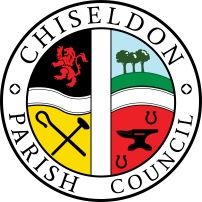 Contact details:Clerk – 01793 740744 clerk@chiseldon-pc.gov.ukYou are summoned to the Environment, General Purpose and Amenities Committee meeting.Monday 16th August  at 7.30pm at the Recreation Hall off Norris Close, Chiseldon.Remote public access is available - Meeting link at the bottom of the agenda.AGENDA  Next meeting: Monday 20th September  2021 at 7.30pm Recreation Hall, off Norris Close, Chiseldon. Signed	: C Wilkinson (Clerk).  Date:11.8.2021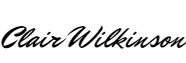 Legislation to allow the council to vote and/or act.Item 8. Moss removal HA 1980 ss.43,50Item 9 Bin provision. Litter Act LA 1983 s.5Item 14 – waste removal LGA 1892 s.8 (1)(i)Item 19. Waste removal LGA 1892 s.8 (1)(i)Residents requiring the additional information as listed in this agenda should contact the Clerk on the details above to ask for a copy.  The information will be displayed on our website where possibleMS Teams link for the public:https://teams.microsoft.com/l/meetup-join/19%3ameeting_ZWFiZjIwN2EtMDY2MC00NmZhLWE2NGEtNTFhMDBhNzFlNzdm%40thread.v2/0?context=%7b%22Tid%22%3a%22994eb4e1-2fcb-47f9-a34e-66c6767624a1%22%2c%22Oid%22%3a%22abfe080e-0d86-401d-95dd-e231c117cc34%22%7d                                1.2.Attendances and apologies for absence to be received and approval voted on.      Declarations of interest and vote on any dispensations submitted3.       Public recess4.5.6.7.      Approval of minutes of meeting 19th July 2021.    (Minutes currently not available – defer to next meeting)Action PointsReview of budget vs expenditure report for committee. To review the committee’s allocated budget vs expenditure to ensure correct spending, and allow for future planning. See additional documentation on MS Teams for the report.Budget items for work to be carried out in 2022/23 budget. Cllrs to provide suggestions for work for the budget.  Amounts to be approved in Sept 2021 agenda for submission to Finance committee. 8.9.10.11.12.13.14.15.16.17.18.19.20.21.22.PARISHING PROGRESS –  Approval of £200 costs for moss removal from pavements. See additional documentation for costs.PARISH APPEARANCE  Does CPC replace the bin that was outside Meadow Stores? – See additional documentation for costs. BUILDING & AMENITY PRIORITES             TENNIS  CLUBTennis Club representative to update Committee, in regards to update on courts painting and resurfacing as per lease agreement.   Contract loaded onto MS Teams Files page.             FOOTBALL CLUBFootball club representative to update CommitteePAVILION –  no itemsALLOTMENTS Review information from SBC if possible on removing green waste from allotment site. See additional documentation.Consider feedback from tenants on proposal to create a communal green waste area. See additional documentation. In conjunction with item 14 to have green waste removed from siteConsider tenancy for plot 12B after 2 inspection visits. See additional documentation for updates.REC HALL, GROUND & CAR PARK  Review the costs paid by softball team and fitness club field hire – see additional documentationCVPA  - no items. CEMETERIES – Review and approve regular green waste removal costs – depending on whether a SBC green waste service can be provided. See additional documentation  REVISIT ITEM FROM MAY 2021COMMUNITY PRIORITIESRequest to consider how to recognize the efforts of those who helped the community during Covid19.  (Item requested by Cllr Sunners)      INC VULNERABLE PEOPLE – no items  ITEMS FOR INCLUSION ON NEXT AGENDA  (Cannot be discussed or voted on at this meeting)